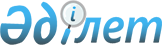 Сырым ауданы бойынша коммуналдық қалдықтардың түзілу және жинақталу нормаларын бекіту туралыБатыс Қазақстан облысы Сырым аудандық мәслихатының 2023 жылғы 9 тамыздағы № 7-1 шешімі
      Қазақстан Республикасының Экология Кодексінің 365-бабы 3-тармағының 2) тармақшасына, Қазақстан Республикасының "Қазақстан Республикасындағы жергілікті мемлекеттік басқару және өзін-өзі басқару туралы" Заңының 6-бабы 1-тармағының 15) тармақшасына сәйкес, Сырым аудандық мәслихаты ШЕШІМ ҚАБЫЛДАДЫ:
      1. Сырым ауданы бойынша коммуналдық қалдықтардың түзілу және жинақталу нормалары осы шешімнің қосымшасына сәйкес бекітілсін.
      2. Осы шешім оның алғашқы ресми жарияланған күнінен кейін күнтізбелік он күн өткен соң қолданысқа енгізіледі. Сырым ауданы бойынша коммуналдық қалдықтардың түзілу және жинақталу нормалары
					© 2012. Қазақстан Республикасы Әділет министрлігінің «Қазақстан Республикасының Заңнама және құқықтық ақпарат институты» ШЖҚ РМК
				
      Мәслихат төрағасы

Ш. Дуйсенгалиева
шешіміне қосымша
№
Коммуналдық қалдықтар жинақталатын объектілер
Есептік бірлік
Коммуналдық қалдықтардың жиналған жылдық шамасы, м3
1
Жайлы емес үйлер
1 тұрғын
1,18
2
Жатақханалар, интернаттар, балалар үйлері, қарттар үйлері және арнаулы әлеуметтік қызметтер көрсету орталықтары
1 орын
0,55
3
Қонақ үйлер, санаторийлер, демалыс үйлері
1 орын
0,68
4
Балабақшалар, бөбекжай және басқа да мектепке дейінгі мекемелер
1 орын
0,30
5
Мекемелер, ұйымдар, офистер, кеңселер, банктер, байланыс бөлімшелері
1 қызметкер
0,65
6
Емханалар, медициналық орталықтар
1 келіп кету
0,003
7
Ауруханалар, өзге де емдеу-сауықтыру мекемелері
1 төсек-орын
1,0
8
Мектептер және өзге де оқу орындары
1 оқушы
0,15
9
Мейрамханалар, кафелер, басқа да ойын-сауық орындары мен қоғамдық тамақтану мекемелері
1 отыратын орын
0,12
10
Театрлар, кинотеатрлар, концерт залдары, түнгі клубтар, ойынханалар, ойын автоматтарының залы, интернет-кафелер, компьютерлік клубтар
1 отыратын орын
0,20
11
Мұражайлар, көрмелер
Жалпы алаңы 1 м2
0,07
12
Стадиондар, спорт алаңдары
Жоба бойынша 1 орын
0,06
13
Спорт, би және ойын залдары
Жалпы алаңы 1 м2
0,04
14
Азық-түлік және өнеркәсіп-тауар дүкендері, аралас дүкендер
сауда алаңы 1 м2
0,25
15
Машиналардан сату
Сауда орнының 1 м2
-
16
Базарлар, сауда павильондары, дүңгіршектер, сөрелер
Сауда алаңы 1 м2
0,25
17
Азық-түлік, өнер кәсіптік тауарларының көтерме базалары, қоймалары
Жалпы алаңы 1 м2
0,08
18
Тұрмыстық қызмет көрсету үйі: халыққа қызмет көрсету
Жалпы алаңы 1 м2
0,09
19
Вокзалдар, авто вокзалдар, әуежайлар
Жалпы алаңы 1 м2
-
20
Жағажайлар, жолдардан көше сыпырындысы
Жалпы алаңы 1 м2
-
21
Дәріханалар
Сауда алаңы 1 м2
0,7
22
Автотұрақтар, автомобильді жуу орындары, АЖС
1 машина-орын
1,35
23
Автомобиль шеберханалары
1 жұмысшы
1,27
24
Гараж кооперативтері, гараждар, паркингтер
1 гаражға
-
25
Шаштараздар, косметикалық салондар
1 жұмыс орны
1,45
26
Кір жуатын орындар, химиялық тазалау орындары, тұрмыстық техниканы жөндеу орындары, тігін ательесі
Жалпы алаңы 1 м2
0,17
27
Зергерлік, аяқ киімді, сағаттарды жөндеу шеберханалары
Жалпы алаңы 1 м2
0,40
28
Жөндеу және қызмет көрсету орындары (кілттер жасау және сол сияқтылар.)
1 жұмыс орны
1,18
29
Моншалар, сауналар
Жалпы алаңы 1 м2
0,12
30
Қаланың аумағында жаппай іс-шаралар ұйымдастыратын заңды ұйымдар
1000 қатысушы
0,16
31
Бау-бақша кооперативтері
1 учаске
-